Champions 2010Blueberry WineA thrill to watch and a pleasure to ride, Blueberry Wine is returning to the show ring this year.  She is a beautiful mare that is strong and consistent in her gait.  Blueberry’s temperament is exceptional.  Our congratulations goes out to her for winning the Al Prewitt Memorial Classic Pleasure Championship on her first trip back to the show ring in over a year.  Look for her in  versatility events, classic pleasure under saddle classes, and with Nancy in the amateur class.  Blueberry is owned by Steve Heuslein of LaCrescent, MN. and her trainer is Charlie DeAtley.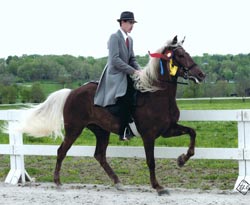 Al Prewitt Memorial  -  Classic Pleasure Championship  -  1stAl Prewitt Memorial  -  Pro Am Classic  -  2nd  -  Robert & NancyAl Prewitt Memorial  -  Mares Classic Pleasure  -  5thAl Prewitt Memorial  -  Trail Obstacle  -  5thAl Prewitt Memorial  -  Adult Versatility  -  5thAl Prewitt Memorial  -  Conformation  -  5thUMH Carson Masters Spring Premier   -  Trail Obstacle  -  5thUMH Carson Masters Spring Premier   -  Classic Pleasure Championship  -   1stUMH North Middletown  -  Mares Classic  -  2ndUMH Ladies Auxiliary  -   Adult Trail Obstacle  -  5thUMH Bourbon County Fair Show  -  Lead Line  -  Ella Tillery -  1stUMH Bourbon County Fair Show  -  Classic Pleasure Championship  -  1stUMH KY State Championship  - Pro Am Classic  -  1st  -  Charlie &SteveUMH KY State Championship  - Classic Championship  -  2ndUMH KY State Championship  - Adult Versatility  -  5thRMH Kentucky State Championship  -  4-5 Year Old Show Pleasure  -  2ndRMH Kentucky State Championship  -  Show Pleasure Championship  -  2ndRMH Kentucky State Championship  -  H.T. Derickson Open Championship  -  1stRMH Tavares Championship  -  4-5 Year Old Show Pleasure  -  2ndUMH Great Smoky Mountain Championship  -  Mares Classic -  4thUMH Great Smoky Mountain Championship  -  Classic Pleasure Championship  -  2ndUMH Tennessee State Championship  -  4 and Older Conformation  -  6thUMH Tennessee State Championship  -  Classic Pleasure Championship  -  2ndUMH Tennessee State Championship  -  Adult Trail Obstacle  -  2ndRMH International – 5-6 Year Old Amateur Show Pleasure  - 2nd – SteveRMH International – 5 Year Old Mares & Geldings Show Pleasure – 2ndRMH International – Mares Championship Show Pleasure – 5thUMH Summer Celebration – Adult Trail Obstacle – 5thUMH Summer Celebration – Pro-Am Classic Pleasure – 3rd – Charlie & SteveUMH Summer Celebration – Adult Versatility – 4thUMH World Show – 4+ Mares In Hand – 6thUMH World Show – Trail Obstacle Sr. Horse – 6thUMH World Show – 5+ Mares Classic – 5thKMSHA International  -  Men’s Open Classic  -  5thKMSHA International  -  Trail Obstacle  -  4thRMH High Point Conformation (5 Yrs. & Older) – 5thRMH High Point Show Pleasure Championship – 4thUMH High Point  -  Classic Pleasure Championship  -  1st[top of page]Cypress AddagirlAnother new exciting filly in the Stoner Ridge Farm line-up for 2010 is Cypress Addagirl,  Addy”.  She has an exceptionally solid gait for a young horse and has been a pleasure to work with.  Addy has moved right through the Foundation First Mountain Horse TM  training program and displayed her talent in a strong way at her very first show.  Addy will be showing in the trail pleasure division with her trainer, Charlie DeAtley.  She is owned by Bob and Marty Morris, New Bloomfield, PA.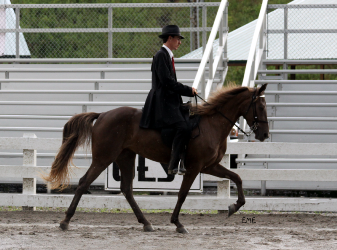 Al Prewitt Memorial  -  Open Four Gait  -  2ndAl Prewitt Memorial  -  2-3 Year Old Open Trail Pleasure  -  2ndUMH Carson Masters Spring Premier   -  Open Four Gait  -  4thUMH Ladies Auxiliary  -  Open 4 Gait  -  3rdUMH Ladies Auxiliary  -  2 & 3 Year Old Trail  -  3rdUMH Bourbon County Fair Show  -  Open Four Gait  -  5thUMH KY State Championship  -  Open 4 Gait  -  2ndRMH Kentucky State Championship  -  3 Year Old Trail Pleasure  -  3rdRMH Kentucky State Championship  -  Trail Pleasure Championship   -  3rdRMH Tavares Championship  -  3 Year Old Trail Pleasure  -  2ndUMH Great Smoky Mountain Championship  -  Mares Trail  -  4thUMH Great Smoky Mountain Championship  -  Trail Championship  4th -  MikeUMH Tennessee State Championship  -  2-3 year old Open Trail  2ndUMH Tennessee State Championship  -   Open Four Gait   -  1stUMH Tennessee State Championship  - Trail Pleasure Championship  -  2nd  -  MikeRMH International – 14.2 – 14.3 Show Pleasure – 2ndRMH High Point 3 Yr. Old Trail Pleasure  -  3rdRMH Trail Pleasure Championship – 4thUMH High Point  -  2 & 3 YO Trail  -  3rdUMH High Point  -  Open 4 Gait  -  3rd[top of page]Gaitway’s Jasmine Joy  As a UMH Reserve World Grand Champion Western Pleasure horse, “Jazzy” will return to the competition show ring again in 2010.  She has lots of talent and is an exceptionally versatile horse.  At the Three Phase Event, she and her trainer, Robert Lawson, received the highest dressage scores of anyone in the competition (several 8’s and 9’s).  She will continue to have a juvenile rider or two this year.  She will be showing in the Country Trail Pleasure Division and versatility classes including:  Conformation, Dressage, Cross Country, Trail Obstacle, Western, and Pro-Am. She’s well built and has a fantastic gait. She is owned by Steve Heuslein, LaCrescent, MN and is trained by Robert Lawson.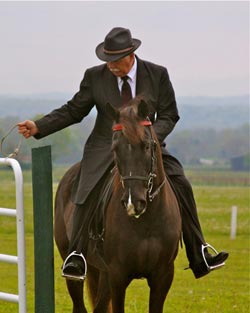 NC State Championship  -  Open Western  -  3rdNC State Championship  -  Country Trail Pleasure Mares  -  5th  -  Steve NC State Championship  -   Country Trail Pleasure Pro-Am  -  2nd  Steve/RobertAl Prewitt Memorial  -  Trail Obstacle  -  3rdAl Prewitt Memorial  -  Open Western  -  3rdAl Prewitt Memorial  -  Country Trail Pleasure Mares  -  3rdAl Prewitt Memorial  -  Pro Am Country Trail  - 3rd  -  Robert/SteveAl Prewitt Memorial  -  Amateur Country Trail  -  3rd  -  SteveAl Prewitt Memorial  -  Adult Versatility  -  3rdUMH Carson Masters Spring Premier   -  Trail Obstacle  -  3rdUMH Carson Masters Spring Premier   - Mares  Country Trail Pleasure  -  4thUMH Carson Masters Spring Premier   -  Open Western  -  3rdUMH Carson Masters Spring Premier – Versatility Award – 4thThree Phase Event  -  Youth Novice Level  -  1st  -  Lauren HickeyThree Phase Event  -  Adult Novice Level  UMH Stidham Memorial  -  Mares Country Trail  -  1stUMH Stidham Memorial  -  12 – 17 Juvenile Trail  -  3rd  -  Lauren UMH Ladies Auxiliary  -  Juvenile Versatility  -  2nd UMH Ladies Auxiliary  -  Trail Obstacle  -  1st  -  LaurenUMH Ladies Auxiliary  -  Youth 17 & Under Showmanship - 2nd - LaurenUMH Ladies Auxiliary  -  12 – 17 Juvenile Western - 3rd -  LaurenUMH Ladies Auxiliary  -  17 & Under Equitation - 3rd – LaurenUMH Ladies Auxiliary  -   Open Western  -  5thUMH Ladies Auxiliary  -  Showmanship  -  2nd  -  LaurenUMH Ladies Auxiliary  -   4 Year Old Geldings Classic  -  3rdUMH Ladies Auxiliary  -   Mares Country Trail  -  5thUMH Bourbon County Fair Show  -  Leadline  -  Ruby DeAtley  -  1stUMH Bourbon County Fair Show  -  Mares CTP  -  2nd  -  Kim PittsUMH Bourbon County Fair Show  -  11 & Under CTP   -  1st  -  Thomas Howard (His very first show!)UMH Bourbon County Fair Show  -  CTP Championship  -  3rdUMH KY State Championship  - Trail Obstacle  -  1stUMH KY State Championship  -  Amateur CTP  -  4th  -  SteveUMH KY State Championship  -  11 & Under CTP  -  3rd  -  ThomasUMH KY State Championship  -  Showmanship  -  1st  -  LaurenUMH KY State Championship  -  Equitation  -  2nd  -  LaurenUMH KY State Championship  -  Adult Versatility -  4thRMH International – 7-8 Year Old Mares & Geldings Conformation – 4thRMH International – Men’s Amateur Trail Pleasure – 5th – SteveRMH International – Youth 8-11 Trail Pleasure – 4th – ThomasRMH International – Mentor and Me – 6th – Thomas & ErinACTHA (American Competitive Trail Horse Assoc.) Taylorsville –  Open 1st – ErinUMH Summer Celebration – Amateur Country Trail Pleasure – 1st – SteveUMH Summer Celebration – 17 &  Under Showmanship – 2nd – LaurenUMH Summer Celebration – 11 & Under Country Trail Pleasure – 2nd – ThomasUMH Summer Celebration – 17 & Under Equitation – 2nd – LaurenUMH Summer Celebration – Adult Versatility – 5thUMH World Show – Juvenile 11 & Under CTP – 1st – ThomasUMH World Show – Amateur CTP – 5th – SteveUMH World Show – Pro Am CTP – 4th - Robert & KimUMH World Show – Open Western Sr. Horse – 6thUMH World Show – Trail Obstacle Sr. Horse – 3rdUMH World Show – Juvenile Showmanship – 1st – LaurenUMH World Show – Lead Line – 1st – Ruby DeAtleyUMH World Show – Juvenile Equitation – 6th – LaurenKMSHA International  -  11 & Under Country Trail  -  4thKMSHA International  -  You and Me Country Trial  -  5th  -  Charlie & ThomasKMSHA International  -  11 & Under Country Trail Championship  -  5thKMSHA International  -  Novice Country Trail  -  2nd  -  KimKMSHA International  -  Am/Novice Championship  -  5thKMSHA International  -  Trail Obstacle  -  1stKMSHA International  -  Natural Horsemanship  -  1stKMSHA High Point Dressage  -  4thKMSHA Trail Obstacle High Point  -  5thUMH Youth 11 and Under Country Trail – Thomas  -  3rdKMSHA High Point Juvenile Dressage  -  Lauren  -  1stUMH High Point Honor -Lead Line  -  Ruby DeAtleyUMH High Point  -  Youth 11 & Under CTP  -  Thomas Howard  -  3rdUMH High Point  -  Mares CTP  -  2ndUMH High Point  -  Adult Trail Obstacle  -  3rdtop of page]Pepper’s Capital VentureCapital Venture made his show-ring debut during the Kentucky State Championship in 2008 at the new Kentucky Equestrian Center in Winchester. He did a great job! This up-and-coming guy is fluid and exciting to watch. He has an outstanding gait and a beautiful flowing mane. We’re going to enjoy watching this 4 year old as he matures in 2010. He is a half brother to Pepper’s Just Plain Pretty. Watch for him in the Open Geldings and the Four Year Old Classic Pleasure classes this year.  We’re sure you’ll like what you see! Capital Venture is owned by Steve Heuslein, LaCrescent, MN and trained by Charlie DeAtley. 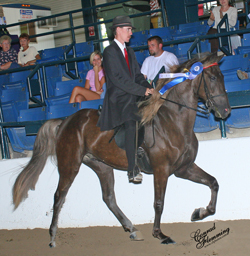 NC State Championship  -   Classic Pleasure Championship  -  4th  -  MikeAl Prewitt Memorial  -  Geldings Classic  -  2nd  -  MikeAl Prewitt Memorial  -  4 Year Old Stallions/Geldings  -  2ndUMH Carson Masters Spring Premier   -  4 YO Stallions & Geldings Classic  -  2ndUMH Carson Masters Spring Premier   -  Geldings Classic Pleasure  -  3rdUMH Ladies Auxiliary  -   4 Year Old Geldings Classic  -  3rdUMH Bourbon County Fair Show  - Geldings Classic  -  1stUMH Bourbon County Fair Show  -  Classic Pleasure Championship  -  5thUMH KY State Championship  -  4 YO Stallions/Geldings Classic  -  4thUMH KY State Championship  -  Amateur Classic  -  3rd  -  SteveUMH KY State Championship  -  Geldings Classic  -  1st  -  Mike RMH Kentucky State Championship  -  Show Pleasure Geldings  -  4thRMH Tavares Championship  -  Show Pleasure Geldings  -  1stUMH Tennessee State Championship - Geldings Classic Pleasure  -  2ndUMH Tennessee State Championship  -  4 YO Stallions/Geldings  Classic  -  1stUMH Tennessee State Championship  -  Classic Pleasure Stallions  -  5thRMH International – 4 Year Old Mares & Geldings Show Pleasure – 3rdRMH International – 3-4 Amateur Show Pleasure – 3rd – SteveUMH Summer Celebration – 4 Year Old Stallions & Geldings Classic Pleasure – 5thUMH World Show – 4 yo Stallions/Geldings Classic – 5thKMSHA International  -  4 YO Mares/Geldings  -  4thRMH High Point Show Pleasure Geldings – 3rdUMH High Point  -  4 YO Classic Pleasure Stallions/Geldings  -  1stUMH High Point  -  Geldings Classic  -  1st[top of page]Pepper’s Just Plain PrettyReturning to the show ring in 2010 is Pepper’s Just Plain Pretty.  In the past Pepper has demonstrated her skill by obtaining the Open Four Gait high point award and the RMH Western World Grand Champion titles.  This year she will be ridden and shown primarily by Tim and Marcia Spencer.  She is owned by Charlie and Erin DeAtley.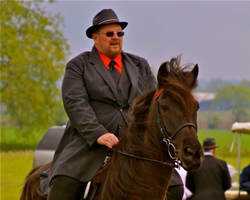 NC State Championship  -   Country Trail Pleasure Mares  -  4th  -  TimNC State Championship  -   Country Trail Pleasure Pro-Am  -  3rd  -  Tim/MarciaAl Prewitt Memorial  -  Country Trail Pleasure Mares  -  6th  -  TimUMH Stidham Memorial  -  Open Amateur Trail  -  5th  -  TimUMH Stidham Memorial  -  Open Novice Trail  -  3rd  -  MarciaUMH Stidham Memorial  -  Juvenile 12 to 17 Trail  -  3rd  -  Lauren UMH Ladies Auxiliary  -  Youth Trail Obstacle  -  1st  -  LaurenUMH Ladies Auxiliary  -  Juvenile 17 & Under Western  -   3rd  -  LaurenUMH Ladies Auxiliary  -  4 YO Stallions/Geldings  -  3rdUMH Bourbon County Fair Show  - Geldings Classic  -  1stUMH Bourbon County Fair Show  -  Classic Pleasure Championship  -  5thUMH KY State Championship  -  Juvenile 12 - 17 Open Western  -  2nd  -  LaurenUMH KY State Championship  -  Juvenile 12 – 17  Trail Pleasure  -  5th   -  LaurenUMH KY State Championship  -  Trail Obstacle  - 1st  -  LaurenRMH Kentucky State Championship  -  Novice Trail Pleasure  -  3rd  -  MarciaRMH Kentucky State Championship  -  Gaited Dressage  -   2nd  -  RobertRMH Tavares Championship  -  Novice Trail Pleasure  -  2nd  -  MarciaRMH Tavares Championship  -  Gaited Dressage  -  2nd  - RobertUMH Great Smoky Mountain Championship  -  Amateur Trail  -  3rd   -  TimUMH Great Smoky Mountain Championship  -  Novice Trail  -  1st  -  MarciaUMH Tennessee State Championship  - Amateur Trail  -  4th  -  TimUMH Tennessee State Championship  - Novice Trail  -  1st  -  MarciaUMH Tennessee State Championship  -  Adult Trail Obstacle  -  4thUMH Tennessee State Championship  -  Adult Versatility  -  5thACTHA (American Competitive Trail Horse Assoc.) Taylorsville – Youth 1st – Lauren HickeyUMH Summer Celebration – Youth Trail Obstacle – 3rd – LaurenUMH Summer Celebration – 17 & Under Western Pleasure – 2nd – LaurenUMH Summer Celebration – Amateur Trail Pleasure  - 5th – TimUMH World Show – Juvenile 17 & Under – 2nd – LaurenUMH World Show – Juvenile Trail Obstacle – 3rdUMH World Show – Amateur 2 + In Hand – 3rd  -  Tim SpencerUMH World Show – Open Amateur Western – 3rd – TimUMH World Show – Open Amateur Trail Obstacle – 3rd – TimUMH World Show – Amateur Versatility – 3rd – TimUMH World Show – Juvenile Versatility – 2nd – LaurenACTHA Vanbert Ride 10/16/10  -  Pleasure Division  -  3rd  -  TimKMSHA International  -  Amateur Trail  -  3rdRMH High Point Novice Trail Pleasure – 2nd – MarciaKMSHA High Point Juvenile Trail Obstacle  -  2ndUMH Youth Versatility  -  3rdUMH Youth Trail Obstacle – 3rdUMH Juvenile Western 12 – 17  - 2ndUMH High Point  -  12 – 17 Juvenile Western  -  Lauren Hickey  -  2ndUMH High Point  -  Trail Obstacle  -  Lauren Hickey  -  3rdUMH High Point  -  Youth Versatility  -  Lauren Hickey  -  3rdUMH High Point  -  Novice Trail  -  Marcia Spencer  -  3rd[top of page]RRF Gold NuggetSam Tuttle Memorial Award winner RRF Gold Nugget has come out strong again in 2010.  He won the Adult Versatility Award and the Al Prewitt Memorial Award at the first show of the season in North Carolina.  His excellent versatility skills allow him to be competitive in Conformation, Trail Obstacle, Open Driving, Pro-Am, and in on-the-rail classes.  His owner, Steve Heuslein from LaCrescent, MN, shows him in the Open Amateur Classic Division as well.  Charlie and Nugget received the 4 yo Classic Pleasure Stallions & Geldings High Point for 2008 and the Classic Geldings High Point for  2009.  Lyngle and Nugget also received the Non-Pro Classic Pleasure High Point award in 2008.  Look for this beautiful palomino in the show ring this year.  He is truly a joy to watch.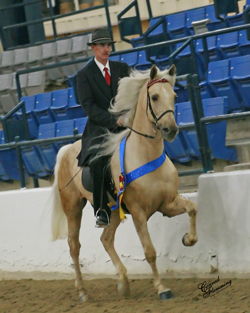 NC State Championship  -  Open Amateur Classic  -  3rd  -  Steve Al Prewitt Memorial  -  Adult Versatility AwardAl Prewitt Memorial  -  Al Prewitt Memorial AwardAl Prewitt Memorial  -  4 and Older Conformation  -  2ndAl Prewitt Memorial  -  Trail Obstacle  -  2ndAl Prewitt Memorial  -  Geldings Classic  -  1stAl Prewitt Memorial  -  Pro Am Classic  -  3rd  -  Robert/SteveUMH Carson Masters Spring Premier   -  Trail Obstacle  -  4thUMH Carson Masters Spring Premier   -  Geldings Classic Pleasure  -  2ndUMH North Middletown  -  Amateur Classic  -  4th  -  LyngleUMH KY State Championship  -  Geldings Classic -  4thRMH International – 5-6 Year Old Mares & Geldings Conformation – 5thRMH International – 6-8 Year Old Mares & Geldings Show Pleasure  - 5thRMH International – Men’s Amateur Show Pleasure  - 3rd – SteveRMH International – Adult Trail Obstacle – 1stUMH Summer Celebration – Geldings Classic Pleasure – 2ndUMH World Show – 4 + Geldings in Hand – 4thUMH World Show – Regional Amateur Classic – 4th – SteveUMH World Show – Trail Obstacle Sr. Horse – 2ndUMH World Show – Open Pleasure Driving – 1stKMSHA International  -  Trail Obstacle  -  3rdKMSHA International  -  Open Driving -  1stUMH High Point  -  Geldings Classic  -  2nd[top of page]SRF’s Silver SundownSeven year-old Silver, is simply awesome!  He is one of our favorite horses to ride on trail, but he is also spectacular in the show ring no matter who rides him.  2009 was a fabulous year for this wonderful stallion.  He displayed his talent by winning championships, trail obstacle classes, cross country events,  pole bending, and even carrying the flag at the Lexington Junior League Horse Show.  He won amateur classes with his owner and was even the very first horse for Baby Ruby to ever ride at the tender age of 3 months. You won’t find a more versatile horse than SRF’s Silver Sundown.  On the trail or in the show ring, Silver performs like a true champion.  In 2010, SRF’s Silver Sundown will continue his tradition of excellence.  He is owned by Steve Heuslein, LaCrescent, MN and trained by Charlie DeAtley.  Silver is a breeding stallion.  See his pedigree on the Stallion’s page.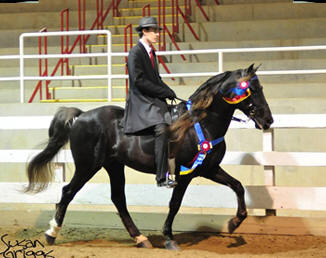 NC State Championship  -   Open Amateur Trail  -  2nd  -  SteveNC State Championship  -   Trail Pleasure Championship  -  3rdNC State Championship  -   Open Western  -  2ndAl Prewitt Memorial  -  Trail Obstacle  -  1stAl Prewitt Memorial  -  Open Western  -  1stAl Prewitt Memorial  -  Trail Pleasure Championship  -  3rdAl Prewitt Memorial  -  Adult Versatility  -  4thUMH Carson Masters Spring Premier   -  Trail Obstacle  -  1stUMH Carson Masters Spring Premier   -  Stallions Trail Pleasure  -  2ndUMH Carson Masters Spring Premier   -  Open Western  -  2ndUMH Carson Masters Spring Premier – Versatility Award  -  2ndUMH North Middletown  -  Stallions Trail  -  3rd  Three Phase Event  -  AGMH Association High PointThree Phase Event  -  Beginner Novice/Novice High Point OverallThree Phase Event  -  Cross Country Winner (tie with April Culbertson)Three Phase Event  - Adult Novice Level WinnerUMH Stidham Memorial  -  Stallions Trail Pleasure -  2ndUMH Stidham Memorial  -  Trail Pleasure Championship  -  2ndUMH Ladies Auxiliary  -   Open Western  -  4thUMH Ladies Auxiliary  -   Stallions Trail  -  5thUMH Ladies Auxiliary  -   Adult Trail Obstacle  -  2ndUMH Ladies Auxiliary  -   Adult Versatility  -  3rdUMH Ladies Auxiliary  -  Men’s Open Pleasure  -  4thUMH KY State Championship  -  Adult Trail Obstacle  -  4thUMH KY State Championship  -  Stallions Trail  -   4thUMH KY State Championship  -  Pro Am Trail  -  3rdUMH KY State Championship  -  Open Western  -  1stUMH KY State Championship  -  Trail Pleasure Championship  -  3rdUMH Great Smoky Mountain Championship  - Open Western  -  1stUMH Great Smoky Mountain Championship  -  Stallions Trail  - 2ndUMH Great Smoky Mountain Championship  -  Trail Pleasure Championship  -  5thUMH Tennessee State Championship  -  Open Western  -  1stUMH Tennessee State Championship  -  Stallions Trail  -  1stUMH Tennessee State Championship  -  Adult Trail Obstacle  -  1stUMH Tennessee State Championship  -  Trail Pleasure Championship  -  4thUMH Tennessee State Championship  -  Adult Versatility   -  2ndRMH International – 7-8 Year Old Western Pleasure – 1stRMH International – 7-8 Year Old Stallions Conformation – 1stRMH International – 7-8 Year Old Amateur Trail Pleasure – 2nd – SteveRMH International – 6-8 Year Old Stallions Trail Pleasure – 1stRMH International – Adult Trail Obstacle – 2ndRMH International – Water Glass Class – 3rdRMH International – Pole Bending – 2ndRMH International – Western Pleasure Grand Championship – 3rd2010 Rea Swan Versatility Award WinnerUMH Summer Celebration – Adult Trail Obstacle – 2ndUMH Summer Celebration – Stallions Trail Pleasure –1stUMH Summer Celebration – 4 & Older Conformation – 5thUMH Summer Celebration – Open Western Pleasure – 1st (unanimous)UMH Summer Celebration – Trail Pleasure Championship – 3rd – SteveUMH Summer Celebration – Adult Versatility – 1stUMH World Show – Regional Trail – 1st – SteveUMH World Show – Open Western Sr. Horse – 2ndUMH World Show – Trail Obstacle Sr. Horse – 1stUMH World Show – Trail Pleasure Stallions – 4thUMH World Show – Amateur Trail Pleas WGC – 5th – SteveUMH World Show – Open Western WGC – 1st (Unanimous)ACTHA Vanbert Ride 10/15/10  -  Open Division  -  2nd  -  CharlieAGMH Platinum Under SaddleAGMH Platinum VersatilityAGMH Hall of FameKMSHA High Point Dressage  -  1st (tie)KMSHA High Point Trail Obstacle  -  3rdUMH High Point  -  Open Western  -  1stUMH High Point  -  Adult Trail Obstacle  -  1stUMH High Point  -  Adult Versatility  -  1stUMH High Point  -  Stallions Trail  -  2ndUMH High Point  -  Trail Pleasure Championship  -  3rd[top of page]Silver’s Blue Plate Special    (see more)Affectionately called “Penny” around the barn, this filly is accomplished in Western, Under Saddle, Conformation, Trail Obstacle, Gaited Dressage, as well as having a lovely canter.  She was started by Robert using the Foundation First Rocky Mountain Horse Training TM system for which he has become so well known. Penny went through the program effortlessly demonstrating intelligence and a willing attitude.  Since that time, Penny has had many great accomplishments.  She was the gaited horse selected by Gill Merrick, U.S.A. Dressage Olympic Team Leader, as the World Show Gaited Dressage demo horse.  After riding her in the exhibition, Gill absolutely raved about the quality of her canter.  She had a great year in 2008 culminating with a Versatility Award that consists of such competition elements as Western, Under Saddle, Conformation, Trail Obstacle, and Professional/Amateur classes.  Penny was taken home by her owner to be enjoyed in 2009.  She was re-entered into training here at Stoner Ridge Farm for competition again in 2010 and continues to be ridden and trained by Robert.  She is owned by Don and Nancy Copland from Brookville, IN.  Penny is also for sale.  Please contact Robert for additional information 859.749.3008.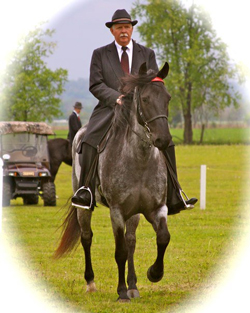 UMH Carson Masters Spring Premier   -  Open Four Gait  -  3rdUMH Carson Masters Spring Premier   -  Mares Trail Pleasure  -  1st (Unanimous) UMH Carson Masters Spring Premier   -  Trail Pleasure Championship  -  2ndUMH Carson Masters Spring Premier – Versatility Award – 5thUMH North Middletown  -  Novice Rider Trail  -  3rd  -  Jim WilkersonUMH North Middletown  -  Amateur Rider Trail -  4th  -  Jim WilkersonUMH North Middletown  -  Mares Trail  -  4th  Three Phase Event  -  Training Level  -  4thTPE (Three Phase Event) ACTHA Ride  - 1stVanBert ACTHA Ride- 3rd (Only one point separated 1st–3rd)- CharlieUMH Stidham Memorial  -  Mares Trail Pleasure  -  3rdUMH Ladies Auxiliary  -  Trail Obstacle  -  3rdUMH Ladies Auxiliary  -  4 + Open Conformation  -  4thUMH Ladies Auxiliary  -  Open 4 Gait  -  1stUMH Ladies Auxiliary  -  Men’s Open Trail  -  3rdUMH Ladies Auxiliary  -  Adult Versatility  -  2ndUMH KY State Championship  -  Adult Trail Obstacle  -  2ndUMH KY State Championship  -  Open 4 Gait  -  4thRMH Kentucky State Championship  -  5 & Over Conformation  -  2ndRMH Kentucky State Championship  -  Conformation Championship  -  2ndRMH Kentucky State Championship  -  Western Pleasure  -  2ndRMH Kentucky State Championship  -  Trail Pleasure Mares  -  3rdRMH Kentucky State Championship  -  Working Trail Pleasure with Obstacles  -  1stRMH Tavares Championship  -  5 & Older Conformation  2ndRMH Tavares Championship  -  Conformation Championship   -  2ndRMH Tavares Championship  -  Western Pleasure  -  4thRMH Tavares Championship  -  Working Trail Pleasure with Obstacles  -  1stRMH Tavares Championship  -  Gaited Dressage  -  1stRMH International – 5 Year Old Mares & Geldings Trail Pleasure – 4thRMH International – 5-6 Year Old Western Pleasure – 3rdRMH International – Western Pleasure Grand Championship – 5thACTHA (American Competitive Trail Horse Assoc.) Taylorsville –  Open 6th – RobertUMH Summer Celebration – Mare’s Trail Pleasure – 3rdUMH Summer Celebration – Open 4-Gait – 5thUMH World Show – Open 4 Gait – 4thACTHA Vanbert Ride 10/16/10  -  Open Division  -  4th  -  RobertKMSHA International  -  Open Four Gait  -  3rdKMSHA International  -  Trail Obstacle  -  5thRMH High Point Conformation (5 Yrs. & Older) – 5thRMH High Point Western Pleasure – 5thRMH Trail Pleasure Mares – 5thRMH Working Trail Pleasure with Obstacles – 2nd[top of page]C.D.’s Girl’s Got RhythmUMH Carson Masters Spring Premier   -  4 YO Mares Classic  -  4th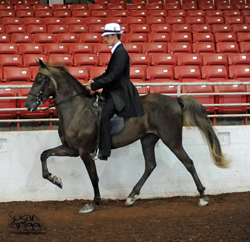 [top of page]Branson BlueNC State Championship  -  2 & 3 YO Conformation  -  4th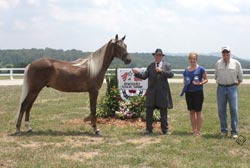 AL Prewitt Memorial -  2 YO Stallions & Geldings Classic Pleasure  -  1stUMH Carson Masters Spring Premier   -  2 YO Stallions & Geldings Classic  -  1stUMH Carson Masters Spring Premier   -  2 & 3 YO Conformation  -  3rdUMH Stidham Memorial  -  2 Year Old Classic Pleasure Stallions  -  1stUMH Ladies Auxiliary  -  2 & 3 Year Old Conformation  -  2ndUMH Ladies Auxiliary  -  2 Year Old Classic Pleasure  -  2ndUMH Ky State Championship  -  2 – 3 YO Conformation  -  1stUMH Ky State Championship  -  2 yo Stallions/Geldings Classic  -  1st  - UnanimousUMH Great Smoky Mountain Championship  -  2 & 3 YO Conformation  -  2ndUMH Tennessee State Championship  -  2 & 3 YO Conformation  -  1stUMH Tennessee State Championship  -  2 YO Stallions/Geldings Classic  -  2ndUMH Summer Celebration – 2 Year Old Stallions & Geldings Classic Pleasure – 2ndUMH World Show – 2-3 yo Stallions/Geldings in Hand – 2ndUMH World Show – 2 yo Stallions/Geldings Classic – 3rdUMH World Show – 2 yo Classic Breeder’s Cup – 2ndKMSHA International  -  2/3 YO Conformation  -  4thKMSHA International  -  2 YO Mares/Geldings Classic  -  4thUMH High Point  -  2 YO Open Classic  -   1stUMH High Point  -  2 & 3 YO Open Conformation  -  2nd2010 UMH 2 Year Old Classic Pleasure High Point winner[top of page]Rebel’s High and MightyAnother new comer to the show ring this year, is cute little three year old “Heidi” who will be showing in the Country Trail Pleasure Division this year.  We are excited to see what this filly will become.  Every day she is learning new skills.  She’s owned by Bob and Marty Morris in New Bloomfield, PA and she is being trained by Michael Butler.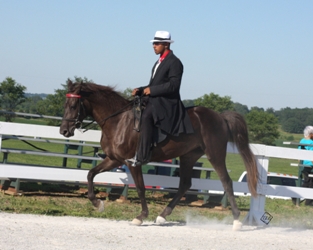 UMH Carson Masters Spring Premier   -  2 & 3 YO Country Trail Pleasure  -  2ndUMH Stidham Memorial - Mares Country Trail - 4thUMH KY State Championship  -  2 – 3 yo CTP  -  3rdUMH High Point  -  2 & 3 YO Open Country Trail  -  3rd[top of page]David James David James, a beautiful champagne Spotted Mountain Horse, is a shining example of what we all want in our horses.  He’s smooth; he’s intelligent; he’s well built – and he is so easy on the eyes.  When Martha Gilley, David James’s owner, started coming for lessons with him back in the winter, I doubt she anticipated winning a dressage/stadium obstacle/cross country event.  Robert gave Martha lessons but Michael Butler worked and rode in the event.  Congratulations to this outstanding horse, his owners, and trainers!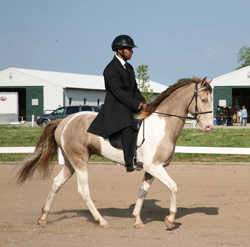 Three Phase Event  -  Beginner Novice Level WinnerKMSHA High Point Dressage  -  1st  (tie)KMSHA High Point Trail Obstacle  -  3rd[top of page]Lilly Bean Like David James, Lilly Bean is a beautiful champagne Spotted Mountain Horse owned by Martha Gilley.  She is lovely in appearance and in temperament.  She came with David James and Martha’s friend, Sue, for lessons this winter.  She did an outstanding job competing in the Three Phase Event with Michael.  They really made a great team.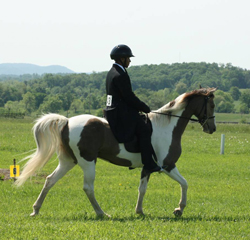 Three Phase Event  -  Novice Level  -  2nd (by only a very few seconds)[top of page]MX Wrangler Wrangler is a beautiful smoky crème 4 year old stallion with a fantastic temperament!  He is a young horse with a lot of talent.  He has an easy going nature about him and takes everything in stride.  He carries the flag with pride, performs well in trail obstacle, and wins on the rail.  Congratulations to Wrangler for becoming the 2010 RMH Show Pleasure Kentucky State Champion! We are excited to have this talented stallion in our barn.  If you are looking to add a little color to your herd, take a look at Wrangler.  We know you’ll be as impressed as we are.   He is owned by Jim and Kathy Wilkerson from Wappapello, MO and he’s being trained and shown by Michael Butler.  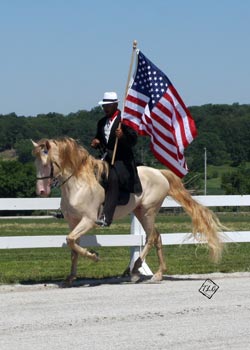 UMH Stidham Memorial - Stallions Trail 5th UMH Ladies Auxiliary - Open 4 Gait - 4thUMH Ladies Auxiliary  -  Men’s Open Pleasure  -  5thUMH Bourbon County Fair Show  -  Open Four Gait  -  2ndUMH KY State Championship  -  4 yo Classic Stallions/Geldings  -  5thUMH KY State Championship  -  Open 4 Gait  -  1stRMH Kentucky State Championship  -  Show Pleasure Stallions  -  1stRMH Kentucky State Championship  -  Show Pleasure Championship  -  1stRMH Kentucky State Championship  -  H.T. Derickson Championship  -  3rdRMH Kentucky State Championship  -  Gaited Dressage  -  1stRMH Tavares Championship  -  Show Pleasure Stallions  -  2ndUMH Great Smoky Mountain Championship  - Classic Pleasure Stallions  -  4thUMH Great Smoky Mountain Championship  - Classic Pleasure Championship  -  3rdUMH Tennessee State Championship  -  Open Four Gait  -  2ndUMH Tennessee State Championship  -  4 YO Stallions and Geldings  -  2ndUMH Tennessee State Championship  -  Classic Pleasure Championship  -  5thUMH Tennessee State Championship  - Adult Versatility Award – 4thRMH International – 4 Year Old Stallions Show Pleasure – 5thRMH International – Open Amateur Show Pleasure – 3rd – Jim WilkersonRMH International – Amateur Show Pleasure Grand Championship – 5th – JimUMH Summer Celebration – 4 Year Old Stallion & Geldings Classic Pleasure – 2ndUMH Summer Celebration – Open 4-Gait – 1st (Unanimous)UMH Summer Celebration – Classic Pleasure Championship - 3rdUMH Summer Celebration – Adult Versatility – 3rdUMH World Show – Pro Am Classic – 2nd – Mike & David YarberUMH World Show – Trail Obstacle Jr. Horse – 2ndUMH World Show – Open 4 Gait – 1st (Unanimous)UMH World Show – 4 YO WGC – 6thUMH World Show – Jr. Robinson Super Horse AwardKMSHA International - 4+ Stallions Classic - 2ndKMSHA International - Open 4 Gait - 1stKMSHA International - Natural Horsemanship - 2ndKMSHA International - You and Me Classic - 5thKMSHA International - Al Prewitt Versatility AwardRMH High Point Show Pleasure Championship – 2ndUMH High Point  -  Open 4 Gait  -  2ndUMH High Point  -  4 YO Classic Stallions/Geldings  -  3rd[top of page]Jake's Comet UMH Ladies Auxiliary  -   4 Year Old Stallions/Geldings  -  2nd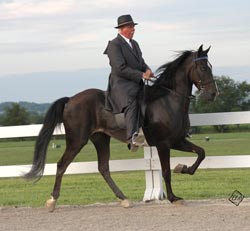 UMH Ladies Auxiliary  -  14.3 and Under  Classic  -  2ndUMH Summer Celebration – 4 Year Old Stallion & Geldings Classic Pleasure – 3rd[top of page]Maximum Blue Maximum Blue is under saddle and being ridden daily here at Stoner Ridge Farm.  He is out of Miss Minga, and he’s by World Grand Champion Merry Go Blue.   He has that beautiful chocolate coat that folks find so desirable.  He has great ground manners and a solid gait.  Blue is ready for the trail or the show ring.   He is definitely show quality and would be in the Trail Pleasure Division.  He has that puppy-dog disposition that we all want in our horses.  Blue recently made his debut at the Bourbon County Fair and Horse Show where he placed 3rd with his trainer, Lisa Sidwell.  Maevis Solomon from Jonesborough, TN recently purchased this fine gelding.  She plans to enjoy his loving attitude and show him some herself.  We’re excited about this new venture for Maevis.  Cheer her on when you see Maevis and Blue in their trail pleasure classes!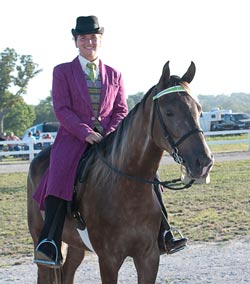 UMH Bourbon County Fair Show  -  Geldings Trail  -  3rd[top of page]Sam's Little Buddy UMH KY State Championship  -  2 – 3 yo Stallions/ Geldings CTP  -  2nd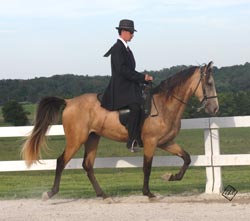 UMH KY State Championship  -  Stallions/Geldings CTP  -  3rdUMH Summer Celebration – Stallions & Geldings Country Trail Pleasure – 5thUMH Summer Celebration – 2 & 3 Year Old Country Trail Pleasure  -2ndUMH World Show – Open 4 Gait – 2ndKMSHA International  -  2 YO Mares/Geldings Trail  -  2ndKMSHA International  -  2/3 YO Trail Championship  -  3rdKMSHA International  -  Open Four Gait  -   5th[top of page]My Sweet Sydney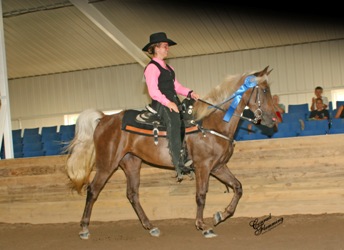 Another new filly that we have the privilege to work with this year is 4 year old, My Sweet Sydney.  She was already under saddle when she was purchased by Steve Heuslein in June.  Her trainer, Lisa Sidwell, is helping her gain confidence in the show ring and in trail obstacle.   Sydney is intelligent and curious.  Watch for Lisa and Sydney in the Country Trail Pleasure and Trail Obstacle classes. RMH Kentucky State Championship  -  Trail Pleasure Mares  -  5thRMH Kentucky State Championship  -  4-5 Year Old Trail  -  5thRMH Kentucky State Championship  -  Working Trail Pleasure with Obstacles  -  4thRMH Tavares Championship  -  Working Trail Pleasure with Obstacles  -  2ndRMH International – 4 Year Old Mares & Geldings Trail Pleasure  -5thRMH International – 3-4 Year Old Amateur Trail Pleasure – 1st – SteveRMH International – Amateur Trail Pleasure – 4th – SteveRMH International – 3-4 Year Old Western Pleasure – 1stUMH World Show – Western Pleasure Jr. Horse – 2ndUMH World Show – Trail Obstacle Jr. Horse – 3rdUMH World Show – Amateur WGC Country Trail – 2nd – SteveKMSHA International  -  4 and Older Mares/Geldings Country Trail   -   4thRMH High Point Trail Pleasure with Obstacles -  4thRMH Ladies Trail Pleasure – 5th – Lisa[top of page]Mountain Vista Diamond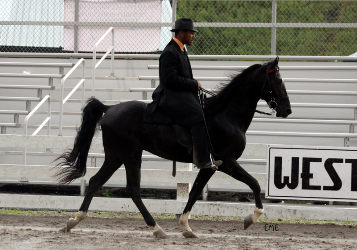 UMH Great Smoky Mountain Championship  -  SE Regional Open Trail  -  5thUMH Tennessee State Championship  -  SE Regional Open Trail  -  5th[top of page]Gobel's Wind ChillUMH Summer Celebration – Amateur Country Trail Pleasure – 5th – Liz Merner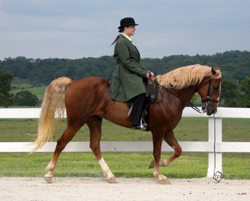 UMH Summer Celebration – Mares Country Trail Pleasure – 2ndUMH Summer Celebration – Pro-Am Country Trail Pleasure - 2nd – Charlie & LizUMH World Show – CTP Novice Horse – 5thUMH World Show – Novice Rider CTP – 3rd – Liz MernerUMH World Show – CTP Amateur WGC – 4th – Liz[top of page]Diamonds in the RoughUMH Summer Celebration – 2 & 3 Year Old Country Trail Pleasure -3rd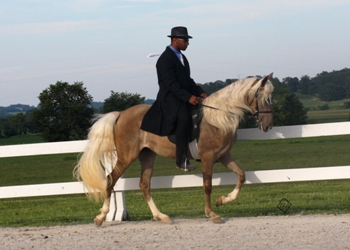 UMH World Show – 2-3 YO CTP Mares – 3rdUMH World Show – 2-3 YO CTP WGC – 3rdKMSHA International  -  2 YO Mares/Geldings Trail  -  1stKMSHA International  -  14.3 & Under  Trail  -  4thKMSHA International  -  2/3 YO Trail Championship  -  4th top of page]Barb's Stormy Knight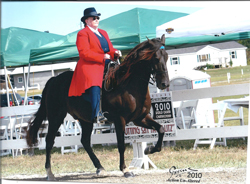 UMH World Show – Ladies Auxiliary Trail  -  4th – NancyUMH World Show – Amateur Trail Obstacle – 2nd – NancyUMH World Show – Lead Line – 1st – Ella TilleryACTHA Vanbert Ride 10/16/10  -  Pleasure Division  -  1st  -  LyngleKMSHA International  -  Open Amateur Trail  -  4th  -  NancyKMSHA International  -  First Pre-Juvenile Class  -  Ella  -  1stKMSHA International  -  Lead Line  -  Addison HargisUMH High Point Honor  -  Lead Line  -  Ella Tillery[top of page]After Sundown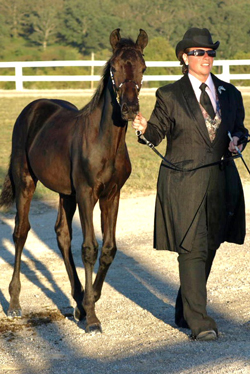 UMH World Show – Trail Obstacle/Obedience – 4th – Kim PittsUMH World Show – Breeder’s Cup Weanling Colts – 5th  – KimUMH World Show – Weanling Colts – 4th - Kim[top of page]Venture’s Capital Venture[top of page]Singing the Blues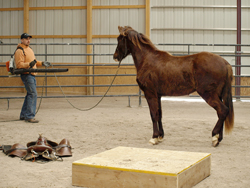 KMSHA International  -  Natural Horsemanship  -  3rd  -  Tim Scarberry[top of page]Lauren HickeyHere at SRF we are happy to have 14 year old Lauren Hickey back showing with us again this year.  She is a dedicated equestrienne and strives to improve her horsemanship with each and every practice session.  She and Erin have developed a strong bond during their lessons.   Lauren is also an outstanding author.  She frequently writes about horses and has published several stories and poems.  Last summer, Lauren wrote about the joy she feels with a horse beneath her and the wind in her hair.  Click here to read and enjoy Simple Freedom by Lauren Hickey.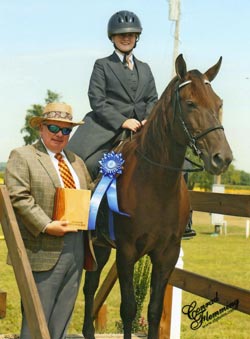 2010 WinsLauren HickeyThree Phase Event  -  Juvenile Novice Division (Jazzy)  -  1stThree Phase Event  -  Novice (Jazzy) -  4thUMH Stidham Memorial  -  12 – 17 Juvenile Trail (Pepper's Just Plain Pretty) -  3rdUMH Ladies Auxiliary  -  Juvenile Versatility  -  2ndUMH Ladies Auxiliary  -  Trail Obstacle  -  (Pepper)  -  1stUMH Ladies Auxiliary  -  Youth 17 & Under Showmanship (Jazzy) -  2ndUMH Ladies Auxiliary  -  12 – 17 Juvenile Western (Pepper )  -  3rdUMH Ladies Auxiliary  -  17 & Under Equitation (Jazzy) -  3rdUMH KY State Championship  -  Showmanship  -  1st  UMH KY State Championship  -  Equitation  -  2nd  UMH KY State Championship  -  Juvenile 12 - 17 Open Western  -  2nd UMH KY State Championship  -  Juvenile 12 – 17  Trail Pleasure  -  5th   UMH KY State Championship  -  Trail Obstacle  - 1st UMH KY State Championship  -  Juvenile Versatility  -  1stACTHA (American Competitive Trail Horse Assoc.) Taylorsville – Youth 1stKMSHA High Point Juvenile Dressage  -  1stKMSHA High Point Juvenile Trail Obstacle  -  2ndUMH Youth Versatility  -  3rdUMH Youth Trail Obstacle – 3rdUMH Juvenile 12 – 17 Western - 2nd[top of page]Thomas HowardTen year old Thomas started taking lessons from Erin last year.  He has had a great work ethic and has been wanting to show for some time.  Thomas finally got his wish.  He made his first show on Gaitway’s Jasmine Joy at the Bourbon County Fair and Horse Show on June 17th.  His hard work and dedication paid off earning him a blue ribbon.  Thomas wants to continue showing.  He just loves it.  Congratulations Thomas!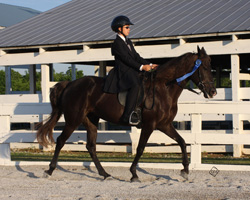 UMH Bourbon County Fair Show  -  11 & Under CTP   -  1st  -  Thomas Howard (His very first show!)UMH KY State Championship  -  11 & Under CTP  -  3rdRMH International – Youth 8-11 Trail Pleasure – 4th RMH International – Mentor and Me – 6th – Thomas & ErinUMH Youth 11 and Under Country Trail